Протокол № 182заседания ПравленияСаморегулируемой организации аудиторовНекоммерческого партнерства«АУДИТОРСКАЯ АССОЦИАЦИЯ СОДРУЖЕСТВО» (НП ААС)г. Москва 			                             			                10 августа 2015 годаГолосовали:Члены Правления НП ААС:Шеремет А.Д., Антоненко Л.Н., Бородина Н.В., Бутовский В.В., Голенко В.С., Горячева О.В., Кобозева Н.В., Константинова И.Г., Кромин А.Ю., Мухарева Е.В., Новиков Д.Б., Носова О.А., Подрезенко А.В., Рыбенко Г.А., Симакова М.Ю., Старовойтова Е.В., Чая В.Т., Черкасова Н.В.Итого в голосовании на заседании Правления НП ААС приняло участие 18 из 29 человек, что составляет 62% голосов, кворум для принятия решений имеется.Форма заседания Правления НП ААС – заочная.Документы, содержащие сведения о голосовании членов Правления НП ААС, принимались до 10 августа 2015 года.ПОВЕСТКА ДНЯ:О приеме в члены НП ААС.О приостановлении членства в НП ААС.О прекращении членства в НП ААС.Решили: утвердить повестку дня заседания Правления НП ААС.Решение принято единогласно.По первому вопросу О приеме в члены НП ААСРешили:1.1.  Принять в члены НП ААС 4 аудиторов;1.2.  Принять в члены НП ААС 2 аудиторские организации.Решение принято единогласноПо второму вопросуО приостановлении членства в НП ААСРешили:2.1. Приостановить членство в НП ААС организаций на срок до устранения нарушений, но не более 180 календарных дней, по рекомендации ДК в связи с нарушением требований к членству 2 аудиторских организаций.Результаты голосования:«За» - 17 голосов«Против» - 0 голосов«Воздержался» - 1 голос«Особое мнение» - 0 голосовПо третьему вопросуО прекращении членства в НП ААСРешили:3.1. Прекратить членство в НП ААС на основании поданного заявления 1 аудитора;3.2. Прекратить членство в НП ААС в связи со смертью 1 аудитора;3.3. Прекратить членство в НП ААС на основании поданного заявления 2 аудиторских организаций;3.4. Прекратить членство в НП ААС в связи с реорганизацией в форме преобразования 2 аудиторских организаций.Решение принято единогласно3.5. Прекратить членство в НП ААС по рекомендации ДК в связи с нарушением требований к членству и неуплатой членских взносов 1 аудиторской организации.Результаты голосования:«За» - 17 голосов«Против» - 0 голосов«Воздержался» - 1 голос«Особое мнение» - 0 голосовПодсчет голосов проводился секретарем заседания Правления НП ААС Носовой О.А.Подписи:Председатель Правления НП ААС _______________________ А.Д. ШереметСекретарь Правления НП ААС      _______________________ О.А. Носова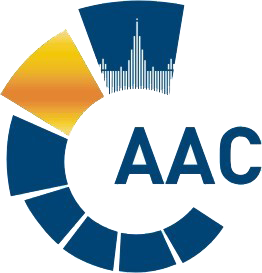 САМОРЕГУЛИРУЕМАЯ ОРГАНИЗАЦИЯ АУДИТОРОВ     НЕКОММЕРЧЕСКОЕ ПАРТНЕРСТВО«АУДИТОРСКАЯ АССОЦИАЦИЯ СОДРУЖЕСТВО» 
член Международной Федерации Бухгалтеров (IFAC)(ОГРН 1097799010870, ИНН 7729440813, КПП 772901001) 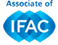 119192, г. Москва, Мичуринский проспект, дом 21, корпус 4. т: +7 (495) 734-22-22, ф: +7 (495) 734-04-22, www.auditor-sro.org, info@auditor-sro.org 